Name of Journal: World Journal of Clinical CasesManuscript NO: 61771Manuscript Type: ORIGINAL ARTICLEObservational StudyPositive psychological intervention for anxiety, depression and coping in subjects addicted to online gamesGao XJ et al. Positive psychological interventionXiu-Jun Gao, Ji-Jun Sun, Mei XiangXiu-Jun Gao, Ji-Jun Sun, Department of Psychiatry, Hangzhou Seventh People’s Hospital, Hangzhou 310013, Zhejiang Province, ChinaMei Xiang, Department of Elderly Psychiatry, Hangzhou Seventh People’s Hospital, Hangzhou 310013, Zhejiang Province, ChinaAuthor contributions: Gao XJ conceived and designed the study; Sun JJ wrote the manuscript; Xiang M collected the data and performed the statistical analyses; All authors read and approved the final manuscript.Supported by the Medical and Health Science and Technology Foundation of Zhejiang, No. 2020363968.Corresponding author: Ji-Jun Sun, FACP, PhD, Doctor, Department of Psychiatry, Hangzhou Seventh People’s Hospital, No. 305 Tianmushan Road, Hangzhou 310013, Zhejiang Province, China. sjjzcy113@126.comReceived: December 24, 2020Revised: February 5, 2021Accepted: March 10, 2021Published online: May 16, 2021AbstractBACKGROUNDAddiction to online games is not uncommon. The patients usually refuse to take medications and present with affective symptoms such as anxiety, depression and negative coping styles. Psychological intervention based on positive psychology is a promising treatment for such patients.AIMTo evaluate the effect of positive psychological intervention on anxiety, depression and coping in people addicted to online games.METHODSThis self-controlled study included 89 people addicted to online games, who received treatment at Hangzhou Seventh People’s Hospital, Hangzhou, China in 2019. The Hamilton Anxiety Scale, Hamilton Depression Scale and Trait Coping Style Questionnaire were administered to evaluate the anxiety, depression and coping style among these people. Psychological intervention based on positive psychology was provided for 6 wk followed by another evaluation. The results were compared against those from the previous evaluation. RESULTSAfter 6 wk of psychological intervention, 89 people achieved a significant improvement in the Hamilton Anxiety Scale and Hamilton Depression Scale-24 scales. The score for positive coping style in Trait Coping Style Questionnaire was significantly improved, while that of the negative coping style decreased significantly (P < 0.05). CONCLUSIONPsychological intervention based on positive psychology alleviated affective symptoms, such as anxiety and depression, in subjects addicted to online games. Psychological intervention corrected negative coping style, thereby improving mental health. Key Words: Online game addiction; Positive psychology; Anxiety; Depression; Coping style; Psychological intervention©The Author(s) 2021. Published by Baishideng Publishing Group Inc. All rights reserved. Citation: Gao XJ, Sun JJ, Xiang M. Positive psychological intervention for anxiety, depression and coping in subjects addicted to online games. World J Clin Cases 2021; 9(14): 3287-3293 URL: https://www.wjgnet.com/2307-8960/full/v9/i14/3287.htm DOI: https://dx.doi.org/10.12998/wjcc.v9.i14.3287Core Tip: For patients with addiction to online games who present with affective symptoms such as anxiety, depression and negative coping styles, psychological intervention based on positive psychology is an effective treatment modality to alleviate affective symptoms. Moreover, negative coping styles could also be corrected by psychological intervention. Therefore, psychological intervention is a promising choice for the treatment of such patients with addiction to online games, which may bring great benefits and hope to both the patients themselves and their families. Psychological intervention is worthy of popularization in clinical practice. INTRODUCTIONIn the era of accelerating development of computer technology and the growing influence of the internet, online games have entered thousands of households because of massive industrialization. The number of online gamers has been rising daily, and addicts have emerged. Some of them present with craving and withdrawal reactions similar to those with psychoactive substance use[1]. This phenomenon has evoked the attention of psychiatrists. In the Diagnostic and Statistical Manual of Mental Disorders- Fifth Edition, the above-mentioned mental disorder is named online game addiction. In the clinic, patients addicted to online games usually refuse to take medications and present with accompanying affective symptoms such as anxiety, depression and negative coping styles. There are mutual cause-and-effect interactions between these symptoms and addictive behaviors, which further aggravate the social function impairment of individuals and hinders their treatment and recovery[2,3]. If implemented under the theory of positive psychology, a psychological intervention can evoke positive behaviors, help the individuals manage and cope with negative emotions and reduce addictive behaviors[4]. The present study investigated the influence of psychological intervention based on positive psychology on anxiety, depression and coping style in people addicted to online games. The purpose was to provide a reference for the clinical prevention and treatment of online games addiction.MATERIALS AND METHODSSubjectsWe recruited 89 people addicted to online games who were treated at Hangzhou Seventh People’s Hospital in 2019. Inclusion criteria were: (1) Conforming to the diagnosis of online game addiction in the Diagnostic and Statistical Manual of Mental Disorders- Fifth Edition; (2) Age ≥ 12 years; (3) Junior high school and above; and (4) Cooperative with the researchers to finish the evaluations on different psychological scales. Exclusion criteria were: (1) Combined with mental retardation; and (2) Uncooperative with the evaluation on the psychological scale for various reasons. Dropout criteria were: (1) Unable to complete the psychological intervention or (2) Loss to follow-up. All participants were fully informed and gave signed informed consent before the study. The present study was approved by the Ethics Committee of Hangzhou Seventh People’s Hospital.Study designThis was a self-controlled study. The participants were first surveyed with respect to name, sex, age, occupation and number of years of education using a self-developed questionnaire. The Hamilton Anxiety (HAMA)[5], Hamilton Depression (HAMD-24) scales[6] and Trait Coping Style Questionnaire (TCSQ)[7] were administered to evaluate anxiety, depression and coping style. Psychological intervention based on positive psychology was then given for 6 wk. The anxiety, depression and copying style of the participants were re-evaluated after psychological intervention, and the results were compared against those before intervention. Thus, the influence of psychological intervention based on positive psychology on the negative emotions and coping style of the participants was determined.Methods of psychological interventionGroup therapy was conducted in conjugation with lectures, study and discussion twice weekly. A total of 12 counseling courses were provided for 90-120 min per course. The curriculum plan was made by a professionally trained psychotherapist. The psychological intervention was divided into five stages: (1) Self-understanding: week 1, group education on cognitive knowledge and self-counseling on psychological disorders were performed. The purpose was to help the participants gain a more comprehensive understanding of themselves and establish a positive self-concept; (2) A grateful heart: week 2, the participants learned to sing the song “A Grateful Heart” and read articles on gratefulness. The purpose was to foster a sense of gratitude; (3) Understanding life: week 3, group psychological intervention was given, and the participants were required to write articles on the values and responsibilities of life. The purpose was to remind the participants of the preciousness of life and to help them appreciate life and their self-value; (4) Relieving family affections: week 4, the participants were required to make telephone calls, write letters to the family, watch TV dramas on family ethics and read articles on family affections. The purpose was to help the participants initiate positive interactions with the family members on the family visiting days; and (5) Rebuilding hope: weeks 5-6, the participants were required to write articles on hope, titled “My dream home,” “A letter to the future,” and “A wish bottle.” They also watched inspirational movies. The purpose was to help the participants cultivate confidence and hope in future life.Statistical analysisAll statistics were input into Excel and analyzed using SPSS version 25.0 (IBM Corp., Armonk, NY, United States). Counts were expressed as frequencies and measurements as means ± standard deviation. Self-controlled comparison of data before and after intervention was conducted by using the paired t-test. All tests were two-sided, with α = 0.05.RESULTSBaseline information of the participantsBecause of sufficient preliminary preparation and proactive follow-up measures, all 87 participants completed the follow-up. There were 46 men and 41 women, aged 26 ± 4 (16-37) years. There were 31 students, 24 unemployed, 18 manual workers and 16 non-manual workers, according to the classification by occupation. The number of years of education was 14 ± 3 (9-17) years.Comparison of HAMA scores before and after psychological interventionAfter psychological intervention, the scores for somatic anxiety factor and psychotic anxiety factor and HAMA total scores decreased significantly (P < 0.05) (Table 1).Comparison of HAMD scores before and after psychological interventionAs compared with the situation before intervention, the scores for anxiety/somatic factor, cognitive impairment factor, retardation factor, despair factor and HAMD total scores were all significantly decreased after intervention (P < 0.05) (Table 2).Comparison of TCSQ scores before and after psychological interventionAfter psychological intervention, the score for positive coping style on TCSQ significantly increased, while that for negative coping style significantly decreased (P < 0.05) (Table 3).DISCUSSIONPeople addicted to online games share some similarities with those addicted to psychoactive substances. Both suffer from negative emotions and psychology, which manifest as depression, anxiety and negative coping style. They are important poor prognostic factors[8,9]. Thus, the prognosis of those patients can be improved by promoting alleviation of anxiety and depression of the patients and changing the negative coping style. Positive psychology is considered an important pathway to help them seek more pleasure, satisfaction and happiness to promote their recovery[10] . Therefore, in clinical care, it is necessary to administer psychological intervention for those addicted to online games to enhance their positive emotional experience and to satisfy their higher levels of psychological demands. Psychological intervention can also alleviate anxiety and depression in these individuals, change their negative coping styles and improve prognosis.Our study indicated that after 6 wk of psychological intervention based on positive psychology, 89 participants addicted to online games achieved a significant improvement in HAMA and HAMD-24 scores. The scores for positive coping style factor in TCSQ significantly increased, while that for negative coping style factor significantly decreased, indicating a good therapeutic effect.Positive psychology is mainly concerned with the positive psychological qualities, psychological wellbeing and harmonious development[11]. Unlike the negative psychology that places human psychological problems and diagnosis and treatment of psychological illnesses at the center, positive psychology intervention goes beyond the limits that arise from too much attention given to pain and pain relief. Instead, positive psychology has the beneficial effect of raising the sense of happiness, thereby promoting the treatment of psychological diseases and functional recovery[12]. Skapinakis et al[13] believed that positive psychology intervention outperformed general psychotherapy and conventional medication therapy. We confirmed that psychological intervention based on positive intervention did help foster confidence and hope in participants, while alleviating negative affective symptoms like anxiety and depression. Thus, psychological intervention based on positive intervention exhibited excellent clinical efficacy. Clinical symptoms are only part of the psychological disorder. There is still a long way to go from mitigating the clinical symptoms to full recovery[14]. Therefore, we should not only focus on the affective symptoms of people addicted to online games, but also on the negative coping style that lies underneath the symptoms[15]. Positive psychology is concerned with happiness, power and optimal functioning, with more efforts devoted to improving the subjective experience and positive individual features. Psychological intervention based on positive psychology can help individuals and relatives to face the problems with a positive attitude while establishing health awareness and positive coping styles[16,17]. The participants were more prone to adopt a positive coping style and less likely to adopt a negative coping style after positive psychology intervention. That means the negative coping style was corrected.In the present study, attempts were made to correct the deeper self-cognition structure of the participants addicted to online games by the positive psychology approach. Our goal was to improve the positive psychological health of these individuals, with an emphasis on affective control, emotional regulation and correction of the coping style. We finally confirmed that positive psychology intervention effectively alleviated the affective symptoms, such as anxiety and depression, in people addicted to online games. Moreover, this approach could also correct the negative coping style, thereby improving the mental health status. Thus, the positive psychology intervention is worthy of clinical popularization.CONCLUSIONOur study demonstrated that psychological intervention based on positive psychology alleviated affective symptoms (e.g., anxiety and depression) in subjects addicted to online games. Moreover, psychological intervention corrected negative coping style, thereby improving mental health. ARTICLE HIGHLIGHTSResearch backgroundAddiction to online games is common. The patients usually refuse to take medications and present with affective symptoms. Psychological intervention is a promising treatment for such patients.Research motivationProvide a reference for the clinical prevention and treatment of online games addiction.Research objectivesThis study aimed to evaluate the effect of positive psychological intervention in people addicted to online games.Research methodsEighty-nine people addicted to online games who received treatment at Hangzhou Seventh People’s Hospital, Hangzhou, China in 2019 were enrolled in the study. The Hamilton Anxiety and Hamilton Depression scales and Trait Coping Style Questionnaire were analyzed. Research resultsHamilton Anxiety and Hamilton Depression scales and the score for positive coping style in Trait Coping Style Questionnaire were significantly improved after 6 wk of psychological intervention, while that of the negative coping style decreased significantly.Research conclusionsPositive psychological intervention alleviated affective symptoms in subjects addicted to online games. Psychological intervention corrected negative coping style, thereby improving mental health. Research perspectivesPositive psychology intervention could effectively alleviate the affective symptoms and correct the negative coping style in people addicted to online games. Thus, the positive psychology intervention is worthy of clinical popularization.REFERENCES1 Lukavská K. The immediate and long-term effects of time perspective on Internet gaming disorder. J Behav Addict 2018; 7: 44-51 [PMID: 29313730 DOI: 10.1556/2006.6.2017.089]2 Sussman CJ, Harper JM, Stahl JL, Weigle P. Internet and Video Game Addictions: Diagnosis, Epidemiology, and Neurobiology. Child Adolesc Psychiatr Clin N Am 2018; 27: 307-326 [PMID: 29502753 DOI: 10.1016/j.chc.2017.11.015]3 Chen IH, Lee ZH, Dong XY, Gamble JH, Feng HW. The Influence of Parenting Style and Time Management Tendency on Internet Gaming Disorder among Adolescents. Int J Environ Res Public Health 2020; 17 [PMID: 33291336 DOI: 10.3390/ijerph17239120].]4 . Proceedings of the 3rd IPLeiria's International Health Congress : Leiria, Portugal. 6-7 May 2016. BMC Health Serv Res 2016; 16 Suppl 3: 200 [PMID: 27409075 DOI: 10.1186/s12913-016-1423-5.]5 Zimmerman M, Martin J, Clark H, McGonigal P, Harris L, Holst CG. Measuring anxiety in depressed patients: A comparison of the Hamilton anxiety rating scale and the DSM-5 Anxious Distress Specifier Interview. J Psychiatr Res 2017; 93: 59-63 [PMID: 28586699 DOI: 10.1016/j.jpsychires.2017.05.014]6 Wang Y, Yang X, Song X, Zhao L, Wei J, Wang J, Tian H, Zheng C, Wei M, Wang Q, Guo W, Deng W, Li T, Ma X. Co-treatment of buspirone with atypical antipsychotic drugs (AAPDs) improved neurocognitive function in chronic schizophrenia. Schizophr Res 2019; 209: 135-140 [PMID: 31101513 DOI: 10.1016/j.schres.2019.05.006]7 Zhang S, Wang H, Chen C, Zhou J, Wang X. Effcacy of Williams LifeSkills Training in improving psychological health of Chinese male juvenile violent offenders: a randomized controlled study. Neurosci Bull 2015; 31: 53-60 [PMID: 25564194 DOI: 10.1007/s12264-014-1492-6]8 Estevez A, Jauregui P, Lopez-Gonzalez H. Attachment and behavioral addictions in adolescents: The mediating and moderating role of coping strategies. Scand J Psychol 2019; 60: 348-360 [PMID: 31087666 DOI: 10.1111/sjop.12547]9 Zhang JT, Ma SS, Li CR, Liu L, Xia CC, Lan J, Wang LJ, Liu B, Yao YW, Fang XY. Craving behavioral intervention for internet gaming disorder: remediation of functional connectivity of the ventral striatum. Addict Biol 2018; 23: 337-346 [PMID: 27894158 DOI: 10.1111/adb.12474]10 Li W, Garland EL, Howard MO. Therapeutic mechanisms of Mindfulness-Oriented Recovery Enhancement for internet gaming disorder: Reducing craving and addictive behavior by targeting cognitive processes. J Addict Dis 2018; 37: 5-13 [PMID: 29565776 DOI: 10.1080/10550887.2018.1442617]11 Seligman MEP. Positive Psychology: A Personal History. Annu Rev Clin Psychol 2019; 15: 1-23 [PMID: 30525996 DOI: 10.1146/annurev-clinpsy-050718-095653]12 Moskowitz JT, Addington EL, Cheung EO. Positive psychology and health: Well-being interventions in the context of illness. Gen Hosp Psychiatry 2019; 61: 136-138 [PMID: 31757566 DOI: 10.1016/j.genhosppsych.2019.11.001]13 Skapinakis P, Caldwell D, Hollingworth W, Bryden P, Fineberg N, Salkovskis P, Welton N, Baxter H, Kessler D, Churchill R, Lewis G. A systematic review of the clinical effectiveness and cost-effectiveness of pharmacological and psychological interventions for the management of obsessive-compulsive disorder in children/adolescents and adults. Health Technol Assess 2016; 20: 1-392 [PMID: 27306503 DOI: 10.3310/hta20430]14 Soriano-Mas C, Hernández-Ribas R, Pujol J, Urretavizcaya M, Deus J, Harrison BJ, Ortiz H, López-Solà M, Menchón JM, Cardoner N. Cross-sectional and longitudinal assessment of structural brain alterations in melancholic depression. Biol Psychiatry 2011; 69: 318-325 [PMID: 20875637 DOI: 10.1016/j.biopsych.2010.07.029]15 Grüsser SM, Thalemann R, Albrecht U, Thalemann CN. [Excessive computer usage in adolescents--results of a psychometric evaluation]. Wien Klin Wochenschr 2005; 117: 188-195 [PMID: 15875758 DOI: 10.1007/s00508-005-0339-6]16 Wang S, Xu H, Zhang S, Yang R, Li D, Sun Y, Wan Y, Tao F. Linking Childhood Maltreatment and Psychological Symptoms: The Role of Social Support, Coping Styles, and Self-Esteem in Adolescents. J Interpers Violence 2020: 886260520918571 [PMID: 32389058 DOI: 10.1177/0886260520918571]17 Furnham A, Petrides KV, Sisterson G, Baluch B. Repressive coping style and positive self-presentation. Br J Health Psychol 2003; 8: 223-249 [PMID: 12804335 DOI: 10.1348/135910703321649187]FootnotesInstitutional review board statement: The present study was approved by the Ethics Committee of Hangzhou Seventh People’s Hospital.Informed consent statement: All patients read and signed the informed consent form. Conflict-of-interest statement: No conflict of interest, financial or otherwise.Data sharing statement: Data and materials are available with the authors and will be available upon request.STROBE statement: The authors have read the STROBE statement, and the manuscript was prepared and revised according to the STROBE statement.Open-Access: This article is an open-access article that was selected by an in-house editor and fully peer-reviewed by external reviewers. It is distributed in accordance with the Creative Commons Attribution NonCommercial (CC BY-NC 4.0) license, which permits others to distribute, remix, adapt, build upon this work non-commercially, and license their derivative works on different terms, provided the original work is properly cited and the use is non-commercial. See: http://creativecommons.org/Licenses/by-nc/4.0/Manuscript source: Unsolicited manuscriptPeer-review started: December 24, 2020First decision: January 24, 2021Article in press: March 10, 2021Specialty type: PsychiatryCountry/Territory of origin: ChinaPeer-review report’s scientific quality classificationGrade A (Excellent): 0Grade B (Very good): BGrade C (Good): 0Grade D (Fair): 0Grade E (Poor): 0P-Reviewer: Rakhya P S-Editor: Zhang H L-Editor: Filipodia P-Editor: Xing YXTable 1 Comparison of the Hamilton Anxiety Scale scores before and after psychological intervention, n = 87HAMA: Hamilton Anxiety Scale.Table 2 Comparison of Hamilton Depression Scale-24 scores before and after psychological intervention, n = 87HAMD: Hamilton Depression Scale.Table 3 Comparison of scores on Trait Coping Style Questionnaire before and after intervention, n = 87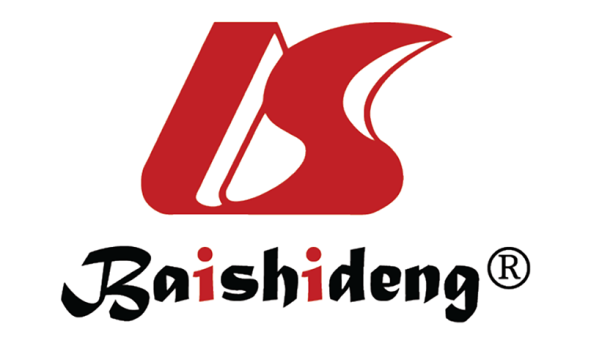 Published by Baishideng Publishing Group Inc7041 Koll Center Parkway, Suite 160, Pleasanton, CA 94566, USATelephone: +1-925-3991568E-mail: bpgoffice@wjgnet.comHelp Desk: https://www.f6publishing.com/helpdeskhttps://www.wjgnet.com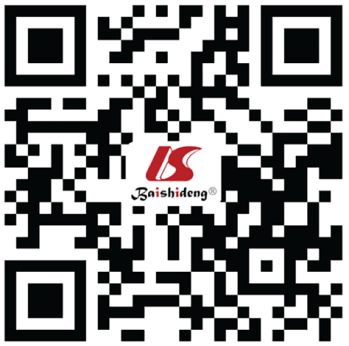 © 2021 Baishideng Publishing Group Inc. All rights reserved.ItemBeforeAftert valueP valueSomatic anxiety factor13.14 ± 2.566.31 ± 0.957.521< 0.001Psychotic anxiety factor12.57 ± 3.118.54 ± 1.734.810< 0.001HAMA total score25.71 ± 4.9414.85 ± 1.539.176< 0.001ItemBeforeAftert valueP valueAnxiety/somatic factor6.83 ± 1.582.68 ± 0.7816.430< 0.001Body weight factor0.93 ± 0.130.89 ± 0.110.3640.716Cognitive impairment factor6.12 ± 1.232.86 ± 0.8412.2320.002Circadian change factor0.92 ± 0.260.90 ± 0.170.4800.912Retardation factor7.63 ± 1.621.48 ± 0.1921.134< 0.001Sleep disorder factor4.42 ± 1.324.16 ± 0.341.6090.110Despair factor3.58 ± 0.861.08 ± 0.134.405< 0.001HAMD total score32.42 ± 8.639.15 ± 1.5832.153< 0.001ItemBeforeAftert valueP valuePositive coping style factor24.87 ± 4.5932.74 ± 6.2611.695< 0.001Negative coping style factor32.62 ± 5.4825.21 ± 3.7110.517< 0.001